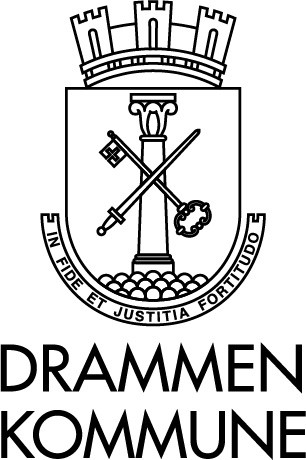 STATENS TILSKUDD TIL INTEGRERINGSARBEID i REGI AV  FRIVILLIGE ORGANISASJONER   SØKNADSSKJEMA - tiltak knyttet til følgende delmålsettinger:   Stimulere til fellesskap, tillit og tilhørighet i lokalsamfunn for innvandrere og øvrig befolkning Øke kunnskap om det norske samfunnet og styrke kvalifisering for arbeid eller utdanning blant innvandrere   Forebygge negativ sosial kontroll, tvangsekteskap og kjønnslemlestelse   Lokale frivillige organisasjoner som er registrert i frivillighetsregisteret og registrert i Drammen kommune kan søke om støtte til lokale tiltak og prosjekter Søknadsfrist: 16.02.2020  Søknaden med vedlegg merkes Statens tilskudd til integreringsarbeid i regi av frivillige organisasjoner 20/02125  Søknaden skal godkjennes av organisasjonens leder   Søknad med vedlegg sendes elektronisk til kommunepost@drammen.kommune.no og merkes  Tilskudd til integreringsarbeid i regi av frivillige organisasjoner 20/02125 Kontaktperson: Ranveig van der Meij ranveig.van.der.meij@drammen.kommune.no tlf. 91719546   Informasjon om søkeren Søkers / organisasjonens navn  Adresse  E-post  Kontaktperson / ansvarlig for søknaden  Telefon / mobil  Kontonummer for overføring av tilskudd   Organisasjonsnummer  Har søker tidligere gjennomført liknende tiltak?    Nei  Ja  - Tiltak: Viktige Samarbeidspartnere   Er det mottatt eller søkt om midler fra andre tilskuddsordninger til samme tiltak?    Nei  Ja  - Fra hvem og hvor mye?   Søknadsbeløp det søkes om for gjennomføring av tiltak Tiltakets navn: Tiltakets navn: Hvilke delmål i tilskuddsordningen er tiltaket knyttet til? Les mer om delmålene i utlysningen  (Sett et eller flere kryss)  Hvilke delmål i tilskuddsordningen er tiltaket knyttet til? Les mer om delmålene i utlysningen  (Sett et eller flere kryss)   A. Stimulere  til fellesskap, tillit og tilhørighet i lokalsamfunn for innvandrere og øvrig befolkning    B. Øke kunnskap om det norske samfunnet og styrke kvalifisering for arbeid eller utdanning blant innvandrere  C. Forebygge negativ sosial kontroll, tvangsekteskap og kjønnslemlestelse Hovedmålet med tilskuddsordningen er å øke arbeids- og samfunnsdeltakelsen blant innvandrere og deres barn.  Benytt gjerne eget ark dersom det er behov for mer utførlig beskrivelse   Hva er målet-ne med tiltaket det søkes om tilskudd til?   Hvordan kan dette relateres til hovedmålet i tilskuddsordningen?   Beskrivelse av tiltaket  Hvilke aktiviteter skal gjennomføres?   Når skal aktiviteten gjennomføres? Hvor skal aktiviteten foregå? Målgruppe(r) og geografisk område     Hvem er tiltaket for, hvem ønsker dere skal delta? Hvordan skal dere informere om tiltaket og få målgruppen til å delta? Samarbeid  Skal dere samarbeide med andre om tiltakene? Nei  Ja – i så fall, med hvem?  Hvilke tiltak skal dere samarbeide om og hvordan skal dere samarbeide?  Frivillig innsats   Hvordan legger dere til rette for frivillig innsats?  Hva slags frivillig innsats vil foregå gjennom tiltaket? Kompetanse/erfaring i prosjekt eller tiltaksarbeid   Hva slags kompetanse (kunnskap erfaring, nettverk) som vil være nyttig for prosjektet/ tiltaket har organisasjonen? Budsjett for tiltaket   Skrives som eget vedlegg og skal i tillegg til utgifter, inntekter og søknadssum inneholde følgende:    • 	Finansieringskilder for tiltaket   Søkers egenandel   Hva er det eventuelt søkt om fra andre offentlige myndigheter  Eventuelt andre inntektskilder Dersom virksomheten driver økonomisk aktivitet skal det redegjøres for dette Eventuelt andre opplysninger  Obligatoriske vedlegg   Kryss av for hva som er vedlagt   Budsjett for tiltaket / tiltakene   Medlemsliste   Årsrapport og regnskap for 2018   Bekreftelse fra bank på at oppgitt kontonummer tilhører organisasjonen   Organisasjonens vedtekter  Underskrift Organisasjonens stempel Sted Dato Ansvarlig for tiltaket, navn i blokkbokstaver   Underskrift ansvarlig for tiltaket (hvis annen enn leder) Leders navn i blokkbokstaver   Leders underskrift 